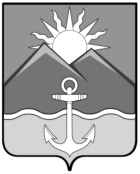 АДМИНИСТРАЦИЯХАСАНСКОГО МУНИЦИПАЛЬНОГО РАЙОНАПОСТАНОВЛЕНИЕ  пгт Славянка  29.11.2022 г.                                                                                                        № 896 -паО проведении акции «Стоп ВИЧ/СПИД» в рамках Всемирного дня борьбы со СПИДом	В соответствии с Федеральным  законом Российской Федерации от                        6  октября   2003  года № 131-ФЗ «Об общих принципах организации местного самоуправления   в Российской Федерации», в целях реализации муниципальной программы «Молодежная политика Хасанского муниципального района на             2022-2024 годы», утвержденной постановлением администрации Хасанского муниципального района от 7 сентября 2021 года № 696–па, администрация Хасанского муниципального районаПОСТАНОВЛЯЕТ:            1.  Провести  1 декабря 2022 года на территории Хасанского муниципального района акцию «Стоп ВИЧ/СПИД» в рамках Всемирного дня борьбы со СПИДом  (далее - Акция).	2.  Утвердить прилагаемые:	2.1. Положение о проведении Акции (приложение № 1);2.2. Смету расходов на проведение Акции (приложение № 2).            3.  Отделу культуры, спорта и молодежной политики администрации Хасанского муниципального района  организовать подготовку и проведение Акции (О.И.Бражник).	4.  Начальнику отдела бухгалтерского учета администрации Хасанского муниципального района (М.Н. Снытко) списать с подотчета начальника отдела культуры, спорта и молодежной политики администрации Хасанского муниципального района (М.П. Горниковой)  товар (значки), оплаченный из средств, предусмотренных на финансирование муниципальной программы «Молодежная политика Хасанского муниципального района на 2022 – 2024 годы» - «Изготовление продукции социальной рекламы» в количестве 200 штук на сумму 12 600,00 (Двенадцать тысяч шестьсот рублей 00 копеек), согласно счета № 1/11 от 0211.2022 г. Смета расходов (приложение № 2). КБК 018 0707 0400525014 244.           5.  Разместить настоящее постановление на официальном сайте администрации Хасанского муниципального округа в информационно–телекоммуникационной сети «Интернет».	6.  Настоящее постановление вступает в силу со дня  его принятия.       7.  Контроль за исполнением настоящего постановления возложить на заместителя главы администрации Хасанского муниципального района                 А.Е. Худоложного.Глава Хасанского муниципального района		                                                                  И.В.Степанов Приложение №1 Утвержденопостановлением администрации                                                                             Хасанского муниципального района                                                                             от    29.11.2022 г.   № 896 -па  Положениео проведении акции «Стоп ВИЧ/СПИД» в рамках Всемирного дня борьбы со СПИДомОбщие положения         1.1.  Настоящее положение определяет порядок и условия проведения акции «Стоп ВИЧ/СПИД» в рамках Всемирного дня борьбы со СПИДом (далее-Акция), которая пройдет 1 декабря  2022 года.         1.2.  Организатором Акции является администрация Хасанского муниципального района.Цель Акции         2.1.  Целью Акция является пропаганда здорового образа жизни и  привлечение внимания молодежи Хасанского муниципального района к проблеме социального здоровья.Задача Акции  3.1. Задачей Акции является привлечение внимания молодежи Хасанского муниципального района к вопросам пропаганды здорового образа жизни и профилактики распространения ВИЧ-инфекции.Организация Акции         4.1.  Распространение  значков «Стоп СПИД!» среди учащихся образовательных учреждений.Дата и время проведения Акции         5.1.  Дата и время проведения акции: 1 декабря  2022 года с 9.00 до 15.00 часов.Приложение №2Утверждена постановлением администрации                                                                             Хасанского муниципального района                                                                             от  29.11.2022 г.   №   896-паСмета расходов на проведение акции «Стоп ВИЧ/СПИД» в рамках Всемирного дня борьбы со СПИДом№ п/пНаименование расходовКоличество ед.Цена за ед./руб., коп.Сумма (руб., коп.)1Значки «Стоп СПИД!»Счет № 1/11 от 02.11.2022 г.20063,0012 600,00Итого12 600,00